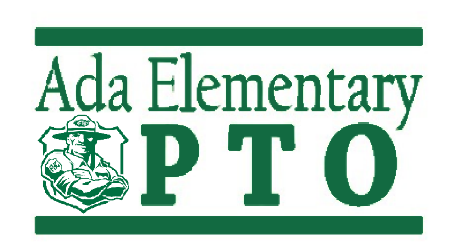 Meeting Minutes – March 8, 2023 – 6:30 PMAttendees: Jamie Farber, Kendra Reinoehl, Theresa Sacharski, Amber McCarthy, Katie Prince, Rebekah Spoelhof, Meg Shier, Amanda Tank, Brandon DexterApprove Minutes from February meetingAmanda motion to approve, Amber secondedFamily Fun NightsBrandon Dexter is interested in heading up!Ice Skating Event @ Patterson 2/25Good!Easy, enjoyed!Movie Night in the GymScheduled for March 24 evening *Brandon will go ahead with this dateOn Ada website calendarReschedule? Pick a datePop popcorn, movie projector, only water in the gymMovie choice TBD6:30pmBring blankets and pillows, no camping chairs5:30 Popcorn poppers should arriveJamie will order popcorn supplies and bottled waters to hand out4 volunteers neededLinda custodian will be here; plenty of trash cansFamily Fun Night IdeasIdeally QuarterlyWould like to do more of, not huge cost requiredMaybe outside in the Fall, cider & donuts area at Robinette’sAdult only event + Kids Night Out GRG partnership?School-wide picnic on the playground?Roller skating?Conference DinnersMarch 21 and 23Decide on catering optionsSign up Genius already sent out by Amanda, parents are signing up for drinks and dessert, clean upQdoba one day; Check on PitStop BBQ or Olive Garden for second dayJamie will call and order conference foodBoard cleanup help likely neededStaff Appreciation WeekMay 1-5Alice in Wonderland discussed. Still go ahead with?Each Day theme ideasMad Hatter Tea PartyCoffee and sweets dayUn-BirthdayQueen of HeartsMaking flowersCard suitesChessStart looking on Pinterest!Rebekah will be looking for Etsy ideas and watching moviesGames each day; Staff competition!Good to mix up teachers during games, not just grade levelSend staff out to dinner one night; PTO pays for foodWednesday or ThursdayMay 5 OFFStaff will be here, kids will not; just do a lunch for staffAda AuctionAuction ItemsCarmen, Amber, & Jamie met – decided to focus on existing items and following up, not reach out for new donation requestsFirst page of Google Doc, putting in what has been obtainedGo down to “More Companies” to see list of businesses Kendra sent out letters to, these need to be followed-up onJamie working with staff for Grade Level ExperiencesFourth grade pizza partyMandy Dieleman pool partyMs. Pachulski art lessonParking spotPrincipal for a dayPolice officerDrum major for a dayCaptain from Football team, etc., Fall - pizza and play  etc.Each grade level will create a basketJamie created Amazon wish lists for parents to easy-click onParents can also contribute other items under the themePizza, Donut, Ice Cream partiesOne for each grade level to bid onAuction OnlineOpen Monday before the eventBidders can start looking at itemsClose Auction at 9pm Night of EventAnnounce winners at 10pm?Nothing liveBidding software will notify you when you’ve been “out-bid” if you want to continue bidNot required to be present to “win” bidAuction Items descriptionsStill waiting to send the website live because need to take time for data entryAmber is making “Sell sheets” in plastic to post at Auction event, visual for biddersSome things will be out like classroom basketsDowntown Ada gift basketKendra can help write descriptions for itemsSeparate Auction meeting to tackle these items To be scheduled?Create paper Auction Program to send home with all students Friday 4/20Auction paddle shape!?Kendra will help designWine PullKendra, Rebekah, and Jamie met for planningWere able to purchase 65 bottles of wine from Rebekah’s distributor friend at cost!Will include Tech sheets, describing wine, with each one$25 per pull at Auction livePeople can pay via Venmo or SquareTicketsSales link is liveWill close Friday 4/20Staff not paying for tickets but will RSVP through the link as wellMusic at EventAmber’s friend Nick ForesmanAmber will check if he needs sound equipmentFHC band sending small groups for music breaksMarisa Lunt maybe?S’mores KitsWill need to have assembly dayStart getting grocery gift cards for purchasing supplies for this – FHF, Costco, Meijer, etc.Kindness for All initiativeKim VanAntWerp has offered to speakAudrey’s family Red Glasses offered to speakLucas family maybe to speakHeather Schanski may be able to follow-up withArtist doing painting of the playground will be at the AuctionArtist designed plan for outsideArtist will bring larger piece on canvas to showcase at auctionStaff has been asked opinions of what affirmations, etc. to paint indoors (bathrooms, etc.)Jamie and Melanie have been working with facilities guy and filling out forms to make this happenVolunteers at EventNHS volunteersCould pay HS students if necessary?Separate meeting to determine real need of number of volunteers for night ofWho can participate?50/50 RaffleAmanda applied for license18 years old to sell ticketsWhat time to actually do drawing? 8:00 or 8:30pm?Need to be present at Auction to win 50/50We need a good system for picking up auction items at the end of the nightFirst Orders of BusinessFollow-up with auction item donationsGet ticket Information out there, get sales upRebekah will start ordering s’mores kit items and wine pull bagsEnd: 7:54pm